Магазин "Вода и тепло в доме"Магазин "Вода и тепло в доме"Магазин "Вода и тепло в доме"Магазин "Вода и тепло в доме"Магазин "Вода и тепло в доме"Магазин "Вода и тепло в доме"Магазин "Вода и тепло в доме"Магазин "Вода и тепло в доме"Магазин "Вода и тепло в доме"г. Усть-Каменогорск, ул. Кабанбай Батыра, 156г. Усть-Каменогорск, ул. Кабанбай Батыра, 156г. Усть-Каменогорск, ул. Кабанбай Батыра, 156г. Усть-Каменогорск, ул. Кабанбай Батыра, 156г. Усть-Каменогорск, ул. Кабанбай Батыра, 156г. Усть-Каменогорск, ул. Кабанбай Батыра, 156г. Усть-Каменогорск, ул. Кабанбай Батыра, 156г. Усть-Каменогорск, ул. Кабанбай Батыра, 156г. Усть-Каменогорск, ул. Кабанбай Батыра, 156тел/факс +7(723)226-58-70тел/факс +7(723)226-58-70тел/факс +7(723)226-58-70тел/факс +7(723)226-58-70тел/факс +7(723)226-58-70тел/факс +7(723)226-58-70тел/факс +7(723)226-58-70тел/факс +7(723)226-58-70тел/факс +7(723)226-58-70Прайс-ЛистПрайс-ЛистПрайс-ЛистПрайс-ЛистПрайс-ЛистПрайс-ЛистПрайс-ЛистПрайс-ЛистПрайс-ЛистБаки расширительные мембранные, бойлеры емкостные, оснастка для миникотельных и тепловых узловБаки расширительные мембранные, бойлеры емкостные, оснастка для миникотельных и тепловых узловБаки расширительные мембранные, бойлеры емкостные, оснастка для миникотельных и тепловых узловБаки расширительные мембранные, бойлеры емкостные, оснастка для миникотельных и тепловых узловБаки расширительные мембранные, бойлеры емкостные, оснастка для миникотельных и тепловых узловБаки расширительные мембранные, бойлеры емкостные, оснастка для миникотельных и тепловых узловБаки расширительные мембранные, бойлеры емкостные, оснастка для миникотельных и тепловых узловБаки расширительные мембранные, бойлеры емкостные, оснастка для миникотельных и тепловых узловБаки расширительные мембранные, бойлеры емкостные, оснастка для миникотельных и тепловых узловБаки расширительные мембранные, бойлеры емкостные, оснастка для миникотельных и тепловых узловБаки расширительные мембранные и накопительные ELBI(ИТАЛИЯ)Баки расширительные мембранные и накопительные ELBI(ИТАЛИЯ)Баки расширительные мембранные и накопительные ELBI(ИТАЛИЯ)Баки расширительные мембранные и накопительные ELBI(ИТАЛИЯ)Баки расширительные мембранные и накопительные ELBI(ИТАЛИЯ)Баки расширительные мембранные и накопительные ELBI(ИТАЛИЯ)Баки расширительные мембранные и накопительные ELBI(ИТАЛИЯ)Баки расширительные мембранные и накопительные ELBI(ИТАЛИЯ)Баки расширительные мембранные и накопительные ELBI(ИТАЛИЯ)Баки расширительные мембранные и накопительные ELBI(ИТАЛИЯ)Баки расширительные мембранные (гидропневмобаки) для систем отопления и кондиционирования (баки DL CE - со сменными мембранами, также применяются для систем хозпитьевого водоснабжения)Elbi(Италия)Баки расширительные мембранные (гидропневмобаки) для систем отопления и кондиционирования (баки DL CE - со сменными мембранами, также применяются для систем хозпитьевого водоснабжения)Elbi(Италия)Баки расширительные мембранные (гидропневмобаки) для систем отопления и кондиционирования (баки DL CE - со сменными мембранами, также применяются для систем хозпитьевого водоснабжения)Elbi(Италия)Баки расширительные мембранные (гидропневмобаки) для систем отопления и кондиционирования (баки DL CE - со сменными мембранами, также применяются для систем хозпитьевого водоснабжения)Elbi(Италия)Баки расширительные мембранные (гидропневмобаки) для систем отопления и кондиционирования (баки DL CE - со сменными мембранами, также применяются для систем хозпитьевого водоснабжения)Elbi(Италия)Баки расширительные мембранные (гидропневмобаки) для систем отопления и кондиционирования (баки DL CE - со сменными мембранами, также применяются для систем хозпитьевого водоснабжения)Elbi(Италия)Баки расширительные мембранные (гидропневмобаки) для систем отопления и кондиционирования (баки DL CE - со сменными мембранами, также применяются для систем хозпитьевого водоснабжения)Elbi(Италия)Баки расширительные мембранные (гидропневмобаки) для систем отопления и кондиционирования (баки DL CE - со сменными мембранами, также применяются для систем хозпитьевого водоснабжения)Elbi(Италия)Баки расширительные мембранные (гидропневмобаки) для систем отопления и кондиционирования (баки DL CE - со сменными мембранами, также применяются для систем хозпитьевого водоснабжения)Elbi(Италия)Баки расширительные мембранные (гидропневмобаки) для систем отопления и кондиционирования (баки DL CE - со сменными мембранами, также применяются для систем хозпитьевого водоснабжения)Elbi(Италия)НаименованиеНаименованиеНаименованиеОбъем, лR" / DNТех. ХарактеристикиТех. ХарактеристикиРазмеры, мм диаметр/высотаРазмеры, мм диаметр/высотаЦенаER CEER CEER CE83/4''Pmax=8 бар, 110оСPmax=8 бар, 110оС205/300205/3009300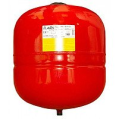 ER CEER CEER CE123/4''Pmax=8 бар, 110оСPmax=8 бар, 110оС270/300270/30011800ER CEER CEER CE183/4''Pmax=8 бар, 110оСPmax=8 бар, 110оС270/410270/41013000ER CEER CEER CE243/4''Pmax=8 бар, 110оСPmax=8 бар, 110оС320/355320/35514700ER CEER CEER CE35/р3/4''Pmax=10 бар, 99оСPmax=10 бар, 99оС400/390400/39026800ER CEER CEER CE50/р3/4''Pmax=10 бар, 99оСPmax=10 бар, 99оС400/500400/50031700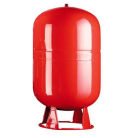 ER CEER CEER CE803/4''Pmax=10 бар, 99оСPmax=10 бар, 99оС400/820400/82045800ER CEER CEER CE1003/4''Pmax=10 бар, 99оСPmax=10 бар, 99оС500/775500/77558200ER CEER CEER CE1503/4''Pmax=10 бар, 99оСPmax=10 бар, 99оС500/1005500/100575600ER CEER CEER CE2001"Pmax=10 бар, 99оСPmax=10 бар, 99оС600/1065600/1065103200ER CEER CEER CE3001"Pmax=10 бар, 99оСPmax=10 бар, 99оС650/1240650/1240156900ER CEER CEER CE5001 1/4"Pmax=10 бар, 99оСPmax=10 бар, 99оС775/1400775/1400253600DL CE (со сменными мембранами)DL CE (со сменными мембранами)DL CE (со сменными мембранами)7502"Pmax=10 бар, 99оСPmax=10 бар, 99оС800/1920800/1920653000DL CE (со сменными мембранами)DL CE (со сменными мембранами)DL CE (со сменными мембранами)10002"Pmax=10 бар, 99оСPmax=10 бар, 99оС800/2270800/2270732700DL CE (со сменными мембранами)DL CE (со сменными мембранами)DL CE (со сменными мембранами)2000DN 80Pmax=10 бар, 99оСPmax=10 бар, 99оС1100/26901100/26902052300DL CE (со сменными мембранами)DL CE (со сменными мембранами)DL CE (со сменными мембранами)3000DN 80Pmax=10 бар, 99оСPmax=10 бар, 99оС1250/31001250/31003093100DL CE (со сменными мембранами)DL CE (со сменными мембранами)DL CE (со сменными мембранами)5000DN 80Pmax=10 бар, 99оСPmax=10 бар, 99оС1550/33151550/33154041700Плоские баки расширительные мембранные для систем отопленияElbiПлоские баки расширительные мембранные для систем отопленияElbiПлоские баки расширительные мембранные для систем отопленияElbiПлоские баки расширительные мембранные для систем отопленияElbiПлоские баки расширительные мембранные для систем отопленияElbiПлоские баки расширительные мембранные для систем отопленияElbiПлоские баки расширительные мембранные для систем отопленияElbiПлоские баки расширительные мембранные для систем отопленияElbiПлоские баки расширительные мембранные для систем отопленияElbiПлоские баки расширительные мембранные для систем отопленияElbi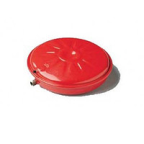 НаименованиеНаименованиеНаименованиеОбъем, лR" / DNТех. ХарактеристикиТех. ХарактеристикиРазмеры, мм диаметр/высотаРазмеры, мм диаметр/высотаЦенаERP-385/14ERP-385/14ERP-385/14143/4"Pmax=3 бар, 99оСPmax=3 бар, 99оС385/146385/14621300Баки расширительные мембранные (гидропневмобаки) для систем отопления и кондиционирования, хозпитьевого водоснабжения и повышения давления)ElbiБаки расширительные мембранные (гидропневмобаки) для систем отопления и кондиционирования, хозпитьевого водоснабжения и повышения давления)ElbiБаки расширительные мембранные (гидропневмобаки) для систем отопления и кондиционирования, хозпитьевого водоснабжения и повышения давления)ElbiБаки расширительные мембранные (гидропневмобаки) для систем отопления и кондиционирования, хозпитьевого водоснабжения и повышения давления)ElbiБаки расширительные мембранные (гидропневмобаки) для систем отопления и кондиционирования, хозпитьевого водоснабжения и повышения давления)ElbiБаки расширительные мембранные (гидропневмобаки) для систем отопления и кондиционирования, хозпитьевого водоснабжения и повышения давления)ElbiБаки расширительные мембранные (гидропневмобаки) для систем отопления и кондиционирования, хозпитьевого водоснабжения и повышения давления)ElbiБаки расширительные мембранные (гидропневмобаки) для систем отопления и кондиционирования, хозпитьевого водоснабжения и повышения давления)ElbiБаки расширительные мембранные (гидропневмобаки) для систем отопления и кондиционирования, хозпитьевого водоснабжения и повышения давления)ElbiБаки расширительные мембранные (гидропневмобаки) для систем отопления и кондиционирования, хозпитьевого водоснабжения и повышения давления)ElbiНаименованиеНаименованиеНаименованиеОбъем, лR" / DNТех. ХарактеристикиТех. ХарактеристикиРазмеры, мм диаметр/высотаРазмеры, мм диаметр/высотаЦенаD CED CED CE83/4''Pmax=10 бар, 99оСPmax=10 бар, 99оС205/300205/30012200D CED CED CE241"Pmax=10 бар, 99оСPmax=10 бар, 99оС320/355320/35519900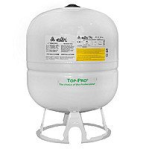 DV CEDV CEDV CE501"Pmax=10 бар, 99оСPmax=10 бар, 99оС400/585400/58541300DV CEDV CEDV CE1001 1/4"Pmax=10 бар, 99оСPmax=10 бар, 99оС500/775500/77589800DV CEDV CEDV CE2001 1/4"Pmax=10 бар, 99оСPmax=10 бар, 99оС600/1065600/1065154300DV CEDV CEDV CE3001 1/4"Pmax=10 бар, 99оСPmax=10 бар, 99оС650/1240650/1240190800DV CEDV CEDV CE5001 1/4"Pmax=10 бар, 99оСPmax=10 бар, 99оС775/1400775/1400298800Баки расширительные со сменной мембраной (гидропневмобаки высокого давления) для систем хозпитьевого водоснабженияElbiБаки расширительные со сменной мембраной (гидропневмобаки высокого давления) для систем хозпитьевого водоснабженияElbiБаки расширительные со сменной мембраной (гидропневмобаки высокого давления) для систем хозпитьевого водоснабженияElbiБаки расширительные со сменной мембраной (гидропневмобаки высокого давления) для систем хозпитьевого водоснабженияElbiБаки расширительные со сменной мембраной (гидропневмобаки высокого давления) для систем хозпитьевого водоснабженияElbiБаки расширительные со сменной мембраной (гидропневмобаки высокого давления) для систем хозпитьевого водоснабженияElbiБаки расширительные со сменной мембраной (гидропневмобаки высокого давления) для систем хозпитьевого водоснабженияElbiБаки расширительные со сменной мембраной (гидропневмобаки высокого давления) для систем хозпитьевого водоснабженияElbiБаки расширительные со сменной мембраной (гидропневмобаки высокого давления) для систем хозпитьевого водоснабженияElbiБаки расширительные со сменной мембраной (гидропневмобаки высокого давления) для систем хозпитьевого водоснабженияElbiНаименованиеНаименованиеНаименованиеОбъем, лR" / DNТех. ХарактеристикиТех. ХарактеристикиРазмеры, мм диаметр/высотаРазмеры, мм диаметр/высотаЦенаAFV 24-CEAFV 24-CEAFV 24-CE241"Pmax=16 бар, 99оСPmax=16 бар, 99оС270/470270/47041200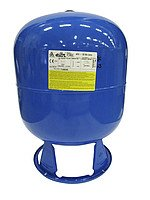 AFV 100-CEAFV 100-CEAFV 100-CE1001"Pmax=16 бар, 99оСPmax=16 бар, 99оС500/805500/805139000AFV 200-CEAFV 200-CEAFV 200-CE2001 1/4"Pmax=16 бар, 99оСPmax=16 бар, 99оС600/1065600/1065243900AFV 300-CEAFV 300-CEAFV 300-CE3001 1/4"Pmax=16 бар, 99оСPmax=16 бар, 99оС650/1270650/1270270100AFV 500-CEAFV 500-CEAFV 500-CE5002"Pmax=16 бар, 99оСPmax=16 бар, 99оС650/1865650/1865734000Баки расширительные со сменной мембраной для систем отопления, кондиционирования, хозпитьевого водоснабжения и повышения давленияElbiБаки расширительные со сменной мембраной для систем отопления, кондиционирования, хозпитьевого водоснабжения и повышения давленияElbiБаки расширительные со сменной мембраной для систем отопления, кондиционирования, хозпитьевого водоснабжения и повышения давленияElbiБаки расширительные со сменной мембраной для систем отопления, кондиционирования, хозпитьевого водоснабжения и повышения давленияElbiБаки расширительные со сменной мембраной для систем отопления, кондиционирования, хозпитьевого водоснабжения и повышения давленияElbiБаки расширительные со сменной мембраной для систем отопления, кондиционирования, хозпитьевого водоснабжения и повышения давленияElbiБаки расширительные со сменной мембраной для систем отопления, кондиционирования, хозпитьевого водоснабжения и повышения давленияElbiБаки расширительные со сменной мембраной для систем отопления, кондиционирования, хозпитьевого водоснабжения и повышения давленияElbiБаки расширительные со сменной мембраной для систем отопления, кондиционирования, хозпитьевого водоснабжения и повышения давленияElbiБаки расширительные со сменной мембраной для систем отопления, кондиционирования, хозпитьевого водоснабжения и повышения давленияElbiНаименованиеНаименованиеНаименованиеОбъем, лR" / DNТех. ХарактеристикиТех. ХарактеристикиРазмеры, мм диаметр/высотаРазмеры, мм диаметр/высотаЦенаAC - 8 CEAC - 8 CEAC - 8 CE83/4''Pmax=8 бар, 99оСPmax=8 бар, 99оС205/315205/31510000AC - 18 CEAC - 18 CEAC - 18 CE183/4''Pmax=8 бар, 99оСPmax=8 бар, 99оС270/430270/43012700AC - 25 CEAC - 25 CEAC - 25 CE241"Pmax=8 бар, 99оСPmax=8 бар, 99оС270/470270/47012900AS - 25 CEAS - 25 CEAS - 25 CE241"Pmax=8 бар, 99оСPmax=8 бар, 99оС360/365360/36510600AF - 35 CEAF - 35 CEAF - 35 CE351"Pmax=10 бар, 99оСPmax=10 бар, 99оС400/400400/40022500AC-GPM-25 CEAC-GPM-25 CEAC-GPM-25 CE241"Pmax=8 бар, 99оСPmax=8 бар, 99оС270/470270/47017500AFV - 50 CEAFV - 50 CEAFV - 50 CE501"Pmax=10 бар, 99оСPmax=10 бар, 99оС400/600400/60035900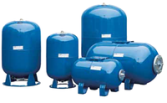 AFV - 60 CEAFV - 60 CEAFV - 60 CE601"Pmax=10 бар, 99оСPmax=10 бар, 99оС400/750400/75061100AFV - 80 CEAFV - 80 CEAFV - 80 CE801"Pmax=10 бар, 99оСPmax=10 бар, 99оС400/815400/81563400AFV - 100 CEAFV - 100 CEAFV - 100 CE1001"Pmax=10 бар, 99оСPmax=10 бар, 99оС500/805500/80566400AFV - 150 CEAFV - 150 CEAFV - 150 CE1501 1/4"Pmax=10 бар, 99оСPmax=10 бар, 99оС500/1030500/1030152700AFV - 200 CEAFV - 200 CEAFV - 200 CE2001 1/4"Pmax=10 бар, 99оСPmax=10 бар, 99оС600/1065600/1065132500AFV - 300 CEAFV - 300 CEAFV - 300 CE3001 1/4"Pmax=10 бар, 99оСPmax=10 бар, 99оС650/1270650/1270165900AFV - 500 CEAFV - 500 CEAFV - 500 CE5001 1/4"Pmax=10 бар, 99оСPmax=10 бар, 99оС775/1420775/1420220300AFH - 50 CEAFH - 50 CEAFH - 50 CE501"Pmax=10 бар, 99оСPmax=10 бар, 99оС400/425400/42543200AFH - 60 CEAFH - 60 CEAFH - 60 CE601"Pmax=10 бар, 99оСPmax=10 бар, 99оС400/480400/48049400AFH - 80 CEAFH - 80 CEAFH - 80 CE801"Pmax=10 бар, 99оСPmax=10 бар, 99оС400/480400/48077200Мембраны сменные для расширительных баковElbiМембраны сменные для расширительных баковElbiМембраны сменные для расширительных баковElbiМембраны сменные для расширительных баковElbiМембраны сменные для расширительных баковElbiМембраны сменные для расширительных баковElbiМембраны сменные для расширительных баковElbiМембраны сменные для расширительных баковElbiМембраны сменные для расширительных баковElbiМембраны сменные для расширительных баковElbiНаименованиеНаименованиеНаименованиеНаименованиеНазначениеНазначениеНазначениеНазначениеНазначениеЦенаСменная мембранаСменная мембранаСменная мембранаСменная мембранадля бака АС - 8 СЕдля бака АС - 8 СЕдля бака АС - 8 СЕдля бака АС - 8 СЕдля бака АС - 8 СЕ3500Сменная мембранаСменная мембранаСменная мембранаСменная мембранадля бака АС - 18/25/GPM - 25 СЕ и AS 25 СЕдля бака АС - 18/25/GPM - 25 СЕ и AS 25 СЕдля бака АС - 18/25/GPM - 25 СЕ и AS 25 СЕдля бака АС - 18/25/GPM - 25 СЕ и AS 25 СЕдля бака АС - 18/25/GPM - 25 СЕ и AS 25 СЕ3600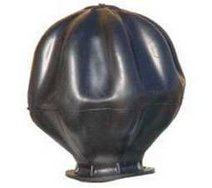 Сменная мембранаСменная мембранаСменная мембранаСменная мембранадля бака AF - 35/50 CEдля бака AF - 35/50 CEдля бака AF - 35/50 CEдля бака AF - 35/50 CEдля бака AF - 35/50 CE6100Сменная мембранаСменная мембранаСменная мембранаСменная мембранадля бака AF - 60/80/100 CEдля бака AF - 60/80/100 CEдля бака AF - 60/80/100 CEдля бака AF - 60/80/100 CEдля бака AF - 60/80/100 CE15200Сменная мембранаСменная мембранаСменная мембранаСменная мембранадля бака AF - 150/200 CEдля бака AF - 150/200 CEдля бака AF - 150/200 CEдля бака AF - 150/200 CEдля бака AF - 150/200 CE30100Сменная мембранаСменная мембранаСменная мембранаСменная мембранадля бака AFV - 300 CEдля бака AFV - 300 CEдля бака AFV - 300 CEдля бака AFV - 300 CEдля бака AFV - 300 CE37600Сменная мембранаСменная мембранаСменная мембранаСменная мембранадля бака AFV - 500 CEдля бака AFV - 500 CEдля бака AFV - 500 CEдля бака AFV - 500 CEдля бака AFV - 500 CE60200Сменная мембранаСменная мембранаСменная мембранаСменная мембранадля бака DL - 750для бака DL - 750для бака DL - 750для бака DL - 750для бака DL - 7502194700Сменная мембранаСменная мембранаСменная мембранаСменная мембранадля бака DL - 1000для бака DL - 1000для бака DL - 1000для бака DL - 1000для бака DL - 1000242300Баки полиэтиленовые для хранения различных жидкостейElbiБаки полиэтиленовые для хранения различных жидкостейElbiБаки полиэтиленовые для хранения различных жидкостейElbiБаки полиэтиленовые для хранения различных жидкостейElbiБаки полиэтиленовые для хранения различных жидкостейElbiБаки полиэтиленовые для хранения различных жидкостейElbiБаки полиэтиленовые для хранения различных жидкостейElbiБаки полиэтиленовые для хранения различных жидкостейElbiБаки полиэтиленовые для хранения различных жидкостейElbiБаки полиэтиленовые для хранения различных жидкостейElbiТипТипТипТипОбъем, лДиаметр патрубковДиаметр патрубковРазмеры, мм диаметр/высотаРазмеры, мм диаметр/высотаЦенаCBCBCBCB200--600/700/625600/700/62542600CVCVCVCV3001"1"630/1170630/117050700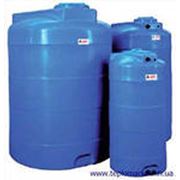 CVCVCVCV5001"1"700/1460700/146078300CVCVCVCV10001 1/4"1 1/4"800/2180800/2180129100CVCVCVCV20001 1/2"1 1/2"1200/20151200/2015264300CHO - 3000CHO - 3000CHO - 3000CHO - 300030001 1/2"1 1/2"1450/1550/20001450/1550/2000367300CHO - 5000CHO - 5000CHO - 5000CHO - 500050002"2"1740/1840/23101740/1840/2310540500Баки расширительные мембранные(гидропневмобаки) со сменной мембраной для систем отопления и кондиционирования,хозпитьевого водоснабжения и повышения давления WESTERБаки расширительные мембранные(гидропневмобаки) со сменной мембраной для систем отопления и кондиционирования,хозпитьевого водоснабжения и повышения давления WESTERБаки расширительные мембранные(гидропневмобаки) со сменной мембраной для систем отопления и кондиционирования,хозпитьевого водоснабжения и повышения давления WESTERБаки расширительные мембранные(гидропневмобаки) со сменной мембраной для систем отопления и кондиционирования,хозпитьевого водоснабжения и повышения давления WESTERБаки расширительные мембранные(гидропневмобаки) со сменной мембраной для систем отопления и кондиционирования,хозпитьевого водоснабжения и повышения давления WESTERБаки расширительные мембранные(гидропневмобаки) со сменной мембраной для систем отопления и кондиционирования,хозпитьевого водоснабжения и повышения давления WESTERБаки расширительные мембранные(гидропневмобаки) со сменной мембраной для систем отопления и кондиционирования,хозпитьевого водоснабжения и повышения давления WESTERБаки расширительные мембранные(гидропневмобаки) со сменной мембраной для систем отопления и кондиционирования,хозпитьевого водоснабжения и повышения давления WESTERБаки расширительные мембранные(гидропневмобаки) со сменной мембраной для систем отопления и кондиционирования,хозпитьевого водоснабжения и повышения давления WESTERБаки расширительные мембранные(гидропневмобаки) со сменной мембраной для систем отопления и кондиционирования,хозпитьевого водоснабжения и повышения давления WESTERТипТипТипТипОбъем, лДиаметр патрубковДиаметр патрубковРазмеры, мм диаметр/высотаРазмеры, мм диаметр/высотаЦена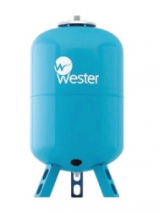 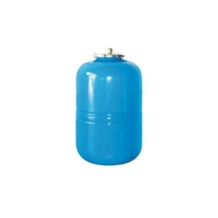 WAV 8WAV 8WAV 8WAV 883/4''3/4''200/311200/3117400WAV 18WAV 18WAV 18WAV 18183/4''3/4''280/402280/4029900WAV 24WAV 24WAV 24WAV 24243/4''3/4''280/504280/50410600WAV 35WAV 35WAV 35WAV 35353/4''3/4''365/453365/45316700WAV 50WAV 50WAV 50WAV 50501''1''365/691365/69125800WAV 80WAV 80WAV 80WAV 80801''1''410/807410/80736900WAV 100WAV 100WAV 100WAV 1001001''1''495/787495/78751100WAV 150WAV 150WAV 150WAV 1501501"1"495/1059495/105965000WAV 200(top)WAV 200(top)WAV 200(top)WAV 200(top)2001/4"1/4"580/1120580/112097400WAV 300(top)WAV 300(top)WAV 300(top)WAV 300(top)3001/4"1/4"660/1170660/1170113900WAV 500(top)WAV 500(top)WAV 500(top)WAV 500(top)5001/4"1/4"780/1390780/1390167600Баки расширительные со сменной мембраной для систем отопления, кондиционирования WESTER(Россия)Баки расширительные со сменной мембраной для систем отопления, кондиционирования WESTER(Россия)Баки расширительные со сменной мембраной для систем отопления, кондиционирования WESTER(Россия)Баки расширительные со сменной мембраной для систем отопления, кондиционирования WESTER(Россия)Баки расширительные со сменной мембраной для систем отопления, кондиционирования WESTER(Россия)Баки расширительные со сменной мембраной для систем отопления, кондиционирования WESTER(Россия)Баки расширительные со сменной мембраной для систем отопления, кондиционирования WESTER(Россия)Баки расширительные со сменной мембраной для систем отопления, кондиционирования WESTER(Россия)Баки расширительные со сменной мембраной для систем отопления, кондиционирования WESTER(Россия)Баки расширительные со сменной мембраной для систем отопления, кондиционирования WESTER(Россия)ТипТипТипТипОбъем, лДиаметр патрубковДиаметр патрубковРазмеры, мм диаметр/высотаРазмеры, мм диаметр/высотаЦенаWRV 8WRV 8WRV 8WRV 883/4''3/4''200/311200/3117400WRV 12WRV 12WRV 12WRV 12123/4''3/4''280/307280/3078000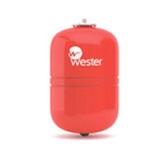 WRV 18WRV 18WRV 18WRV 18183/4''3/4''280/402280/4029100WRV 24WRV 24WRV 24WRV 24243/4''3/4''280/504280/5049900WRV 35WRV 35WRV 35WRV 35353/4''3/4''365/453365/45316300WRV 50WRV 50WRV 50WRV 50503/4''3/4''365/555365/55519000WRV 80WRV 80WRV 80WRV 80803/4''3/4''410/690410/69029000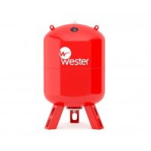 WRV 100WRV 100WRV 100WRV 1001001"1"495/680495/68038400WRV 150WRV 150WRV 150WRV 1501501"1"495/960495/96051600WRV 200WRV 200WRV 200WRV 2002001/4"1/4"580/1120580/112096300WRV 300WRV 300WRV 300WRV 3003001/4"1/4"660/1170660/1170113100WRV 500WRV 500WRV 500WRV 5005001/4"1/4"780/1390780/1390165700WRV 750WRV 750WRV 750WRV 7507502"2"800/1850800/1850506300WRV 1000WRV 1000WRV 1000WRV 100010002"2"800/2180800/2180685800Мембраны сменные для расширительных баков WESTERМембраны сменные для расширительных баков WESTERМембраны сменные для расширительных баков WESTERМембраны сменные для расширительных баков WESTERМембраны сменные для расширительных баков WESTERМембраны сменные для расширительных баков WESTERМембраны сменные для расширительных баков WESTERМембраны сменные для расширительных баков WESTERМембраны сменные для расширительных баков WESTERМембраны сменные для расширительных баков WESTERНаименованиеНаименованиеНаименованиеНаименованиеНазначениеНазначениеНазначениеНазначениеНазначениеЦенаСменная мембранаСменная мембранаСменная мембранаСменная мембранадля бака WRV,WAV 8,12для бака WRV,WAV 8,12для бака WRV,WAV 8,12для бака WRV,WAV 8,12для бака WRV,WAV 8,122400Сменная мембранаСменная мембранаСменная мембранаСменная мембранадля бака WRV,WAV 18для бака WRV,WAV 18для бака WRV,WAV 18для бака WRV,WAV 18для бака WRV,WAV 182100Сменная мембранаСменная мембранаСменная мембранаСменная мембранадля бака WRV,WAV,WAO 24 для бака WRV,WAV,WAO 24 для бака WRV,WAV,WAO 24 для бака WRV,WAV,WAO 24 для бака WRV,WAV,WAO 24 2200Сменная мембранаСменная мембранаСменная мембранаСменная мембранадля бака WRV,WAV 35,50,WAO 50для бака WRV,WAV 35,50,WAO 50для бака WRV,WAV 35,50,WAO 50для бака WRV,WAV 35,50,WAO 50для бака WRV,WAV 35,50,WAO 505800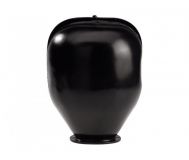 Сменная мембранаСменная мембранаСменная мембранаСменная мембранадля бака WRV,WAV,WAO 80для бака WRV,WAV,WAO 80для бака WRV,WAV,WAO 80для бака WRV,WAV,WAO 80для бака WRV,WAV,WAO 8011300Сменная мембранаСменная мембранаСменная мембранаСменная мембранадля бака WAV 100для бака WAV 100для бака WAV 100для бака WAV 100для бака WAV 10014000Сменная мембранаСменная мембранаСменная мембранаСменная мембранадля бака WRV 100для бака WRV 100для бака WRV 100для бака WRV 100для бака WRV 10014000Сменная мембранаСменная мембранаСменная мембранаСменная мембранадля бака WAV 150для бака WAV 150для бака WAV 150для бака WAV 150для бака WAV 15029600Сменная мембранаСменная мембранаСменная мембранаСменная мембранадля бака WRV 150для бака WRV 150для бака WRV 150для бака WRV 150для бака WRV 15029200Сменная мембранаСменная мембранаСменная мембранаСменная мембранадля бака WRV,WAV 200для бака WRV,WAV 200для бака WRV,WAV 200для бака WRV,WAV 200для бака WRV,WAV 20029000Сменная мембранаСменная мембранаСменная мембранаСменная мембранадля бака WRV,WAV 300для бака WRV,WAV 300для бака WRV,WAV 300для бака WRV,WAV 300для бака WRV,WAV 30029700Сменная мембранаСменная мембранаСменная мембранаСменная мембранадля бака WRV,WAV 500для бака WRV,WAV 500для бака WRV,WAV 500для бака WRV,WAV 500для бака WRV,WAV 50063600Сменная мембранаСменная мембранаСменная мембранаСменная мембранадля бака WRV,WAV 750для бака WRV,WAV 750для бака WRV,WAV 750для бака WRV,WAV 750для бака WRV,WAV 75076300ТЭНы к ёмкостным бойлерамТЭНы к ёмкостным бойлерамТЭНы к ёмкостным бойлерамТЭНы к ёмкостным бойлерамТЭНы к ёмкостным бойлерамТЭНы к ёмкостным бойлерамТЭНы к ёмкостным бойлерамТЭНы к ёмкостным бойлерамТЭНы к ёмкостным бойлерамТЭНы к ёмкостным бойлерамТипТипТипТипДлинаДиаметр патрубковДиаметр патрубковРазмеры, мм диаметр/высотаРазмеры, мм диаметр/высотаЦенаТЕН 3,3кВтТЕН 3,3кВтТЕН 3,3кВтТЕН 3,3кВт435--600/700/625600/700/6257500ТЕН4,0кВтТЕН4,0кВтТЕН4,0кВтТЕН4,0кВт5101"1"630/1170630/11708900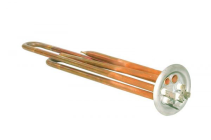 ТЕН6,0кВтТЕН6,0кВтТЕН6,0кВтТЕН6,0кВт5101"1"700/1460700/146017800ТЕН8,0кВтТЕН8,0кВтТЕН8,0кВтТЕН8,0кВт6701 1/4"1 1/4"800/2180800/218020500ТЕН9,0кВтТЕН9,0кВтТЕН9,0кВтТЕН9,0кВт6701 1/2"1 1/2"1200/20151200/201520500ТЕН12,0кВтТЕН12,0кВтТЕН12,0кВтТЕН12,0кВт9701 1/2"1 1/2"1450/1550/20001450/1550/200031200Анод магниевый к бойлерамАнод магниевый к бойлерамАнод магниевый к бойлерамАнод магниевый к бойлерамАнод магниевый к бойлерамАнод магниевый к бойлерамАнод магниевый к бойлерамАнод магниевый к бойлерамАнод магниевый к бойлерамАнод магниевый к бойлерам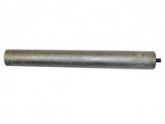 ЦенаАнод для бойлеров типа BSV 150-300Анод для бойлеров типа BSV 150-300Анод для бойлеров типа BSV 150-300Анод для бойлеров типа BSV 150-300Анод для бойлеров типа BSV 150-300Анод для бойлеров типа BSV 150-300Анод для бойлеров типа BSV 150-300Анод для бойлеров типа BSV 150-300Анод для бойлеров типа BSV 150-30010100Анод для бойлеров типа BSV 400-500Анод для бойлеров типа BSV 400-500Анод для бойлеров типа BSV 400-500Анод для бойлеров типа BSV 400-500Анод для бойлеров типа BSV 400-500Анод для бойлеров типа BSV 400-500Анод для бойлеров типа BSV 400-500Анод для бойлеров типа BSV 400-500Анод для бойлеров типа BSV 400-50013500Анод для бойлеров типа BSV 800-1000Анод для бойлеров типа BSV 800-1000Анод для бойлеров типа BSV 800-1000Анод для бойлеров типа BSV 800-1000Анод для бойлеров типа BSV 800-1000Анод для бойлеров типа BSV 800-1000Анод для бойлеров типа BSV 800-1000Анод для бойлеров типа BSV 800-1000Анод для бойлеров типа BSV 800-100016800Клапаны поплавковые ElbiКлапаны поплавковые ElbiКлапаны поплавковые ElbiКлапаны поплавковые ElbiКлапаны поплавковые ElbiКлапаны поплавковые ElbiКлапаны поплавковые ElbiКлапаны поплавковые ElbiКлапаны поплавковые ElbiКлапаны поплавковые ElbiR" / DNR" / DNR" / DNR" / DNR" / DNR" / DNR" / DNR" / DNR" / DNЦена3/4"3/4"3/4"3/4"3/4"3/4"3/4"3/4"3/4"153001"1"1"1"1"1"1"1"1"164001 1/4"1 1/4"1 1/4"1 1/4"1 1/4"1 1/4"1 1/4"1 1/4"1 1/4"175001 1/2"1 1/2"1 1/2"1 1/2"1 1/2"1 1/2"1 1/2"1 1/2"1 1/2"18100Присоединительный комплект для расширительного бака WATTS (Германия)Присоединительный комплект для расширительного бака WATTS (Германия)Присоединительный комплект для расширительного бака WATTS (Германия)Присоединительный комплект для расширительного бака WATTS (Германия)Присоединительный комплект для расширительного бака WATTS (Германия)Присоединительный комплект для расширительного бака WATTS (Германия)Присоединительный комплект для расширительного бака WATTS (Германия)Присоединительный комплект для расширительного бака WATTS (Германия)Присоединительный комплект для расширительного бака WATTS (Германия)Присоединительный комплект для расширительного бака WATTS (Германия)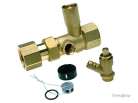 НаименованиеНаименованиеНаименованиеНаименованиеR" / DNR" / DNR" / DNR" / DNR" / DNЦенаKAV 20KAV 20KAV 20KAV 203/4"3/4"3/4"3/4"3/4"12600KAV 25KAV 25KAV 25KAV 251"1"1"1"1"18800Арматура регулирующая и предохранительнаяАрматура регулирующая и предохранительнаяАрматура регулирующая и предохранительнаяАрматура регулирующая и предохранительнаяАрматура регулирующая и предохранительнаяАрматура регулирующая и предохранительнаяАрматура регулирующая и предохранительнаяАрматура регулирующая и предохранительнаяАрматура регулирующая и предохранительнаяАрматура регулирующая и предохранительная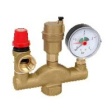 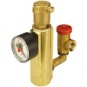 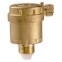 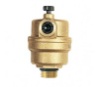 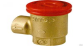 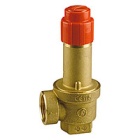 НаименованиеНаименованиеНаименованиеТипR" / DNТех. ХарактеристикиТех. ХарактеристикиПроизводительПроизводительЦенаСборка аварийнаяСборка аварийнаяСборка аварийнаяR554FY1"3 бар3 барGiacominiGiacomini18000Сборка аварийнаяСборка аварийнаяСборка аварийнаяKSG 301"3 бар3 барWATTSWATTS21300Сбросник воздуха автоматическийСбросник воздуха автоматическийСбросник воздуха автоматическийR88IY1/2"120oC, 7 бар120oC, 7 барGiacominiGiacomini2700Сбросник воздуха автоматическийСбросник воздуха автоматическийСбросник воздуха автоматическийMKV 15 R1/2"110oC, 10 бар110oC, 10 барWATTSWATTS3700Сбросник воздуха автоматическийСбросник воздуха автоматическийСбросник воздуха автоматическийMV 15 SOL1/2"170oC, 10 бар170oC, 10 барWATTSWATTS5700Клапан предохранительный угловойКлапан предохранительный угловойКлапан предохранительный угловойR140RY1/2"110oC, 1,5 бар110oC, 1,5 барGiacominiGiacomini2800Клапан предохранительный угловойКлапан предохранительный угловойКлапан предохранительный угловойR140RY1/2"110oC, 2,5 бар110oC, 2,5 барGiacominiGiacomini2800Клапан предохранительный угловойКлапан предохранительный угловойКлапан предохранительный угловойR140RY1/2"110oC, 3 бар110oC, 3 барGiacominiGiacomini2800Клапан предохранительный угловойКлапан предохранительный угловойКлапан предохранительный угловойR140Y1"110oC, 6 бар110oC, 6 барGiacominiGiacomini11300Клапан предохранительный угловойКлапан предохранительный угловойКлапан предохранительный угловойR140Y1 1/4"110oC, 6 бар110oC, 6 барGiacominiGiacomini14200Клапан предохранительный угловойКлапан предохранительный угловойКлапан предохранительный угловойSVH1/2"110oC, 1,5 бар110oC, 1,5 барWATTSWATTS3400Клапан предохранительный угловойКлапан предохранительный угловойКлапан предохранительный угловойSV1/2"110oC, 1,8 бар110oC, 1,8 барWATTSWATTS4700Клапан предохранительный угловойКлапан предохранительный угловойКлапан предохранительный угловойSVH251/2"110oC, 2,5 бар110oC, 2,5 барWATTSWATTS3400Клапан предохранительный угловойКлапан предохранительный угловойКлапан предохранительный угловойSVH301/2"110oC, 3 бар110oC, 3 барWATTSWATTS3400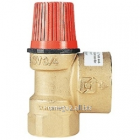 Клапан предохранительный угловойКлапан предохранительный угловойКлапан предохранительный угловойSVW1/2"110oC, 4 бар110oC, 4 барWATTSWATTS3400Клапан предохранительный угловойКлапан предохранительный угловойКлапан предохранительный угловойSVW1/2"110oC, 6 бар110oC, 6 барWATTSWATTS3400Клапан предохранительный угловойКлапан предохранительный угловойКлапан предохранительный угловойSVW1/2"110oC, 8 бар110oC, 8 барWATTSWATTS3400Клапан предохранительный угловойКлапан предохранительный угловойКлапан предохранительный угловойSVH3/4"110oC, 3 бар110oC, 3 барWATTSWATTS5200Клапан предохранительный угловойКлапан предохранительный угловойКлапан предохранительный угловойSVW3/4"110oC, 4 бар110oC, 4 барWATTSWATTS5200Клапан предохранительный угловойКлапан предохранительный угловойКлапан предохранительный угловойSVW3/4"110oC, 6 бар110oC, 6 барWATTSWATTS5200Клапан предохранительный угловойКлапан предохранительный угловойКлапан предохранительный угловойSVW3/4"110oC, 8 бар110oC, 8 барWATTSWATTS5200Клапан предохранительный угловойКлапан предохранительный угловойКлапан предохранительный угловойSVH1"110oC, 3 бар110oC, 3 барWATTSWATTS15700Клапан предохранительный угловойКлапан предохранительный угловойКлапан предохранительный угловойSVH1"110oC, 4 бар110oC, 4 барWATTSWATTS15700Клапан предохранительный угловойКлапан предохранительный угловойКлапан предохранительный угловойSVW1"110oC, 6 бар110oC, 6 барWATTSWATTS15700Клапан предохранительный угловойКлапан предохранительный угловойКлапан предохранительный угловойSVW1"110oC, 8 бар110oC, 8 барWATTSWATTS15700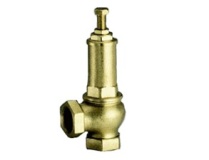 Клапан предохранительныйКлапан предохранительныйКлапан предохранительныйРегулируемый1/2"1/12 бар1/12 барRastelliRastelli11000Клапан предохранительныйКлапан предохранительныйКлапан предохранительныйРегулируемый3/4"1/12 бар1/12 барRastelliRastelli15200Клапан предохранительныйКлапан предохранительныйКлапан предохранительныйРегулируемый1"1/12 бар1/12 барRastelliRastelli20700Клапан предохранительныйКлапан предохранительныйКлапан предохранительныйРегулируемый1 1/4"1/12 бар1/12 барRastelliRastelli31400Клапан предохранительныйКлапан предохранительныйКлапан предохранительныйРегулируемый1 1/2"1/12 бар1/12 барRastelliRastelli40300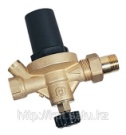 Клапан предохранительныйКлапан предохранительныйКлапан предохранительныйРегулируемый2"1/12 бар1/12 барRastelliRastelli53700Клапан подпиткиКлапан подпиткиКлапан подпиткиALD1/2"0,5-3 бар0,5-3 барWATTSWATTS15500Клапан подпиткиКлапан подпиткиКлапан подпиткиR1501/2"0,3-4 бар0,3-4 барGIACOMINIGIACOMINI18600Редукторы давления (после себя) резьбовые, PN=30 бар, Tmax=95oCРедукторы давления (после себя) резьбовые, PN=30 бар, Tmax=95oCРедукторы давления (после себя) резьбовые, PN=30 бар, Tmax=95oCРедукторы давления (после себя) резьбовые, PN=30 бар, Tmax=95oCРедукторы давления (после себя) резьбовые, PN=30 бар, Tmax=95oCРедукторы давления (после себя) резьбовые, PN=30 бар, Tmax=95oCРедукторы давления (после себя) резьбовые, PN=30 бар, Tmax=95oCРедукторы давления (после себя) резьбовые, PN=30 бар, Tmax=95oCРедукторы давления (после себя) резьбовые, PN=30 бар, Tmax=95oCРедукторы давления (после себя) резьбовые, PN=30 бар, Tmax=95oCНаименованиеНаименованиеНаименованиеТипR" / DNТех. ХарактеристикиТех. ХарактеристикиПроизводительПроизводительЦенаРедуктор давления, серия 681SP (уплотнение EPDM)Редуктор давления, серия 681SP (уплотнение EPDM)Редуктор давления, серия 681SP (уплотнение EPDM)6811/2"Kvs=3,3 м3/ч, 1-8 барKvs=3,3 м3/ч, 1-8 барGoetzeGoetze35300Редуктор давления, серия 681SP (уплотнение EPDM)Редуктор давления, серия 681SP (уплотнение EPDM)Редуктор давления, серия 681SP (уплотнение EPDM)6813/4"Kvs=4,5 м3/ч, 1-8 барKvs=4,5 м3/ч, 1-8 барGoetzeGoetze39500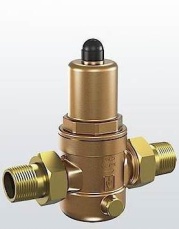 Редуктор давления, серия 681SP (уплотнение EPDM)Редуктор давления, серия 681SP (уплотнение EPDM)Редуктор давления, серия 681SP (уплотнение EPDM)6811"Kvs=7,8 м3/ч, 1-8 барKvs=7,8 м3/ч, 1-8 барGoetzeGoetze44300Редуктор давления, серия 681SP (уплотнение EPDM)Редуктор давления, серия 681SP (уплотнение EPDM)Редуктор давления, серия 681SP (уплотнение EPDM)6811 1/4"Kvs=9,6 м3/ч, 1-8 барKvs=9,6 м3/ч, 1-8 барGoetzeGoetze67400Редуктор давления, серия 681SP (уплотнение EPDM)Редуктор давления, серия 681SP (уплотнение EPDM)Редуктор давления, серия 681SP (уплотнение EPDM)6811 1/2"Kvs=14 м3/ч, 1-8 барKvs=14 м3/ч, 1-8 барGoetzeGoetze117900Редуктор давления, серия 681SP (уплотнение EPDM)Редуктор давления, серия 681SP (уплотнение EPDM)Редуктор давления, серия 681SP (уплотнение EPDM)6812"Kvs=19 м3/ч, 1-8 барKvs=19 м3/ч, 1-8 барGoetzeGoetze140100Редукторы давления (после себя) фланцевые, PN=30 бар, Tmax=95oCРедукторы давления (после себя) фланцевые, PN=30 бар, Tmax=95oCРедукторы давления (после себя) фланцевые, PN=30 бар, Tmax=95oCРедукторы давления (после себя) фланцевые, PN=30 бар, Tmax=95oCРедукторы давления (после себя) фланцевые, PN=30 бар, Tmax=95oCРедукторы давления (после себя) фланцевые, PN=30 бар, Tmax=95oCРедукторы давления (после себя) фланцевые, PN=30 бар, Tmax=95oCРедукторы давления (после себя) фланцевые, PN=30 бар, Tmax=95oCРедукторы давления (после себя) фланцевые, PN=30 бар, Tmax=95oCРедукторы давления (после себя) фланцевые, PN=30 бар, Tmax=95oCНаименованиеНаименованиеНаименованиеТипR" / DNТех. ХарактеристикиТех. ХарактеристикиПроизводительПроизводительЦена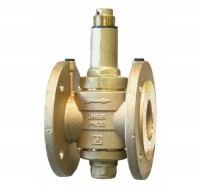 Редуктор давления, серия 682SP (уплотнение EPDM)Редуктор давления, серия 682SP (уплотнение EPDM)Редуктор давления, серия 682SP (уплотнение EPDM)68265Kvs=47 м3/ч, 1-8 барKvs=47 м3/ч, 1-8 барGoetzeGoetze614700Редуктор давления, серия 682SP (уплотнение EPDM)Редуктор давления, серия 682SP (уплотнение EPDM)Редуктор давления, серия 682SP (уплотнение EPDM)68280Kvs=60 м3/ч, 1-8 барKvs=60 м3/ч, 1-8 барGoetzeGoetze794700Редуктор давления(после себя)Pn=16 бар,Тmax=130°C(Giacomini)Редуктор давления(после себя)Pn=16 бар,Тmax=130°C(Giacomini)Редуктор давления(после себя)Pn=16 бар,Тmax=130°C(Giacomini)Редуктор давления(после себя)Pn=16 бар,Тmax=130°C(Giacomini)Редуктор давления(после себя)Pn=16 бар,Тmax=130°C(Giacomini)Редуктор давления(после себя)Pn=16 бар,Тmax=130°C(Giacomini)Редуктор давления(после себя)Pn=16 бар,Тmax=130°C(Giacomini)Редуктор давления(после себя)Pn=16 бар,Тmax=130°C(Giacomini)Редуктор давления(после себя)Pn=16 бар,Тmax=130°C(Giacomini)Редуктор давления(после себя)Pn=16 бар,Тmax=130°C(Giacomini)НаименованиеНаименованиеНаименованиеТипR" / DNТех. ХарактеристикиТех. ХарактеристикиПроизводительПроизводительЦена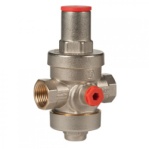 Редуктор давленияРедуктор давленияРедуктор давленияR153C1/2"1-5,5бар1-5,5барGiacominiGiacomini7300Редуктор давленияРедуктор давленияРедуктор давленияR153C3/4"1-5,5бар1-5,5барGiacominiGiacomini7700Редукторы давления(после себя)Pn=25 бар,Тmax=130°CРедукторы давления(после себя)Pn=25 бар,Тmax=130°CРедукторы давления(после себя)Pn=25 бар,Тmax=130°CРедукторы давления(после себя)Pn=25 бар,Тmax=130°CРедукторы давления(после себя)Pn=25 бар,Тmax=130°CРедукторы давления(после себя)Pn=25 бар,Тmax=130°CРедукторы давления(после себя)Pn=25 бар,Тmax=130°CРедукторы давления(после себя)Pn=25 бар,Тmax=130°CРедукторы давления(после себя)Pn=25 бар,Тmax=130°CРедукторы давления(после себя)Pn=25 бар,Тmax=130°CНаименованиеНаименованиеНаименованиеТипR" / DNТех. ХарактеристикиТех. ХарактеристикиПроизводительПроизводительЦенаРедуктор давленияРедуктор давленияРедуктор давленияR153P1/2"1-5,5бар1-5,5барGiacominiGiacomini12000Редуктор давленияРедуктор давленияРедуктор давленияR153P3/4"1-5,5бар1-5,5барGiacominiGiacomini12300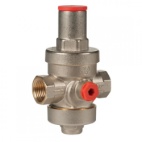 Редуктор давленияРедуктор давленияРедуктор давленияR153P1"1-5,5бар1-5,5барGiacominiGiacomini17500Редуктор давленияРедуктор давленияРедуктор давленияR153P1 1/4"1-5,5бар1-5,5барGiacominiGiacomini25900Редуктор давленияРедуктор давленияРедуктор давленияR153P1 1/2"1-5,5бар1-5,5барGiacominiGiacomini33700Редуктор давленияРедуктор давленияРедуктор давленияR153P2"1-5,5бар1-5,5барGiacominiGiacomini38200Редуктор давления (после себя)Pn=25 бар, Тmax=130°C(WATTS)Редуктор давления (после себя)Pn=25 бар, Тmax=130°C(WATTS)Редуктор давления (после себя)Pn=25 бар, Тmax=130°C(WATTS)Редуктор давления (после себя)Pn=25 бар, Тmax=130°C(WATTS)Редуктор давления (после себя)Pn=25 бар, Тmax=130°C(WATTS)Редуктор давления (после себя)Pn=25 бар, Тmax=130°C(WATTS)Редуктор давления (после себя)Pn=25 бар, Тmax=130°C(WATTS)Редуктор давления (после себя)Pn=25 бар, Тmax=130°C(WATTS)Редуктор давления (после себя)Pn=25 бар, Тmax=130°C(WATTS)Редуктор давления (после себя)Pn=25 бар, Тmax=130°C(WATTS)НаименованиеНаименованиеНаименованиеТипR" / DNТех. ХарактеристикиТех. ХарактеристикиПроизводительПроизводительЦенаРедуктор давленияРедуктор давленияРедуктор давленияDRV 151/2"1,5-6 бар1,5-6 барWATTSWATTS23500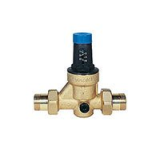 Редуктор давленияРедуктор давленияРедуктор давленияDRV 203/4"1,5-6 бар1,5-6 барWATTSWATTS27200Редуктор давленияРедуктор давленияРедуктор давленияDRV 251"1,5-6 бар1,5-6 барWATTSWATTS33900Редуктор давленияРедуктор давленияРедуктор давленияDRV 321 1/4"1,5-6 бар1,5-6 барWATTSWATTS62000Редуктор давленияРедуктор давленияРедуктор давленияDRV 401 1/2"1,5-6 бар1,5-6 барWATTSWATTS109600Редуктор давленияРедуктор давленияРедуктор давленияDRV 502"1,5-6 бар1,5-6 барWATTSWATTS131500Реле протокаРеле протокаРеле протокаРеле протокаРеле протокаРеле протокаРеле протокаРеле протокаРеле протокаРеле протока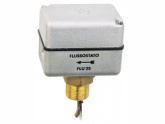 НаименованиеНаименованиеНаименованиеТипR" / DNТех. ХарактеристикиТех. ХарактеристикиПроизводительПроизводительЦенаРеле протокаРеле протокаРеле протокаFLU 251"6A - 220B6A - 220BWATTSWATTS32500Регулятор тяги WATTSРегулятор тяги WATTSРегулятор тяги WATTSРегулятор тяги WATTSРегулятор тяги WATTSРегулятор тяги WATTSРегулятор тяги WATTSРегулятор тяги WATTSРегулятор тяги WATTSРегулятор тяги WATTSНаименованиеНаименованиеНаименованиеТипR" / DNТех. ХарактеристикиТех. ХарактеристикиПроизводительПроизводительЦенаРегулятор тяги Регулятор тяги Регулятор тяги RT3/4"Траб=40-100°С,ход 80мм,длина цепи 125 смТраб=40-100°С,ход 80мм,длина цепи 125 смWATTSWATTS24900Принадлежности для миникотельных и тепловых узловПринадлежности для миникотельных и тепловых узловПринадлежности для миникотельных и тепловых узловПринадлежности для миникотельных и тепловых узловПринадлежности для миникотельных и тепловых узловПринадлежности для миникотельных и тепловых узловПринадлежности для миникотельных и тепловых узловПринадлежности для миникотельных и тепловых узловПринадлежности для миникотельных и тепловых узловПринадлежности для миникотельных и тепловых узловКлапаны соленоидные (DANFOS)Клапаны соленоидные (DANFOS)Клапаны соленоидные (DANFOS)Клапаны соленоидные (DANFOS)Клапаны соленоидные (DANFOS)Клапаны соленоидные (DANFOS)Клапаны соленоидные (DANFOS)Клапаны соленоидные (DANFOS)Клапаны соленоидные (DANFOS)Клапаны соленоидные (DANFOS)НаименованиеНаименованиеНаименованиеТипR" / DNТех. ХарактеристикиТех. ХарактеристикиПроизводительПроизводительЦенаСоленоидный клапанСоленоидный клапанСоленоидный клапанEV22OW14B1/2"-10-80оС, 16бар, Н3, 220V-10-80оС, 16бар, Н3, 220VDANFOSDANFOS19000Соленоидный клапанСоленоидный клапанСоленоидный клапанEV22OW18B3/4"-10-80оС, 25 бар, Н3, 220V-10-80оС, 25 бар, Н3, 220VDANFOSDANFOS20500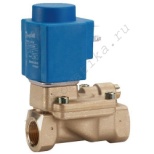 Соленоидный клапанСоленоидный клапанСоленоидный клапанEV22OW22B1"-10-80оС, 16 бар, Н3, 220V-10-80оС, 16 бар, Н3, 220VDANFOSDANFOS25500Соленоидный клапанСоленоидный клапанСоленоидный клапанEV22OW32B1 1/4"-10-80оС, 16 бар, Н3, 220V-10-80оС, 16 бар, Н3, 220VDANFOSDANFOS52600Соленоидный клапанСоленоидный клапанСоленоидный клапанEV22OW40B1 1/2"-10-80оС, 25 бар, Н3, 220V-10-80оС, 25 бар, Н3, 220VDANFOSDANFOS55400Соленоидный клапанСоленоидный клапанСоленоидный клапанEV22OW50B2"-10-80оС, 16 бар, Н3, 220V-10-80оС, 16 бар, Н3, 220VDANFOSDANFOS70800Клапаны поворотные трехходовые резьбовые(для работы с приводами К275) GiacominiКлапаны поворотные трехходовые резьбовые(для работы с приводами К275) GiacominiКлапаны поворотные трехходовые резьбовые(для работы с приводами К275) GiacominiКлапаны поворотные трехходовые резьбовые(для работы с приводами К275) GiacominiКлапаны поворотные трехходовые резьбовые(для работы с приводами К275) GiacominiКлапаны поворотные трехходовые резьбовые(для работы с приводами К275) GiacominiКлапаны поворотные трехходовые резьбовые(для работы с приводами К275) GiacominiКлапаны поворотные трехходовые резьбовые(для работы с приводами К275) GiacominiКлапаны поворотные трехходовые резьбовые(для работы с приводами К275) GiacominiКлапаны поворотные трехходовые резьбовые(для работы с приводами К275) GiacominiНаименованиеНаименованиеНаименованиеТипR" / DNТех. ХарактеристикиТех. ХарактеристикиПроизводительПроизводительЦенаКлапаны поворотные трехходовыеКлапаны поворотные трехходовыеКлапаны поворотные трехходовыеR2973/4"110°C,10бар110°C,10барGiacominiGiacomini24000Клапаны поворотные трехходовыеКлапаны поворотные трехходовыеКлапаны поворотные трехходовыеR2971"110°C,10бар110°C,10барGiacominiGiacomini27800Клапаны поворотные трехходовыеКлапаны поворотные трехходовыеКлапаны поворотные трехходовыеR2971 1/4"110°C,10бар110°C,10барGiacominiGiacomini33100Клапаны поворотные трехходовыеКлапаны поворотные трехходовыеКлапаны поворотные трехходовыеR2971 1/2"110°C,10бар110°C,10барGiacominiGiacomini60300Клапаны поворотные трехходовыеКлапаны поворотные трехходовыеКлапаны поворотные трехходовыеR2972"110°C,10бар110°C,10барGiacominiGiacomini69800Клапаны поворотные трехходовые резьбовые(MUT)Клапаны поворотные трехходовые резьбовые(MUT)Клапаны поворотные трехходовые резьбовые(MUT)Клапаны поворотные трехходовые резьбовые(MUT)Клапаны поворотные трехходовые резьбовые(MUT)Клапаны поворотные трехходовые резьбовые(MUT)Клапаны поворотные трехходовые резьбовые(MUT)Клапаны поворотные трехходовые резьбовые(MUT)Клапаны поворотные трехходовые резьбовые(MUT)Клапаны поворотные трехходовые резьбовые(MUT)НаименованиеНаименованиеНаименованиеТипR" / DNТех. ХарактеристикиТех. ХарактеристикиПроизводительПроизводительЦенаКлапаны поворотные трехходовыеКлапаны поворотные трехходовыеКлапаны поворотные трехходовые3000М3/4"110°C,10бар110°C,10барMUTMUT19500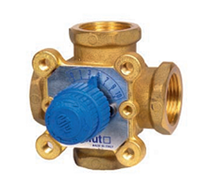 Клапаны поворотные трехходовыеКлапаны поворотные трехходовыеКлапаны поворотные трехходовые3000М1"110°C,10бар110°C,10барMUTMUT20200Клапаны поворотные трехходовыеКлапаны поворотные трехходовыеКлапаны поворотные трехходовые3000М1 1/4"110°C,10бар110°C,10барMUTMUT20900Электроприводы для трехходовых поворотных клапанов(MUT)Электроприводы для трехходовых поворотных клапанов(MUT)Электроприводы для трехходовых поворотных клапанов(MUT)Электроприводы для трехходовых поворотных клапанов(MUT)Электроприводы для трехходовых поворотных клапанов(MUT)Электроприводы для трехходовых поворотных клапанов(MUT)Электроприводы для трехходовых поворотных клапанов(MUT)Электроприводы для трехходовых поворотных клапанов(MUT)Электроприводы для трехходовых поворотных клапанов(MUT)Электроприводы для трехходовых поворотных клапанов(MUT)НаименованиеНаименованиеНаименованиеТипВремя работыКрутящий момент,Н-мКрутящий момент,Н-мПроизводительПроизводительЦенаЭлектроприводы для трехходовых поворотных клапанов(MUT)Электроприводы для трехходовых поворотных клапанов(MUT)Электроприводы для трехходовых поворотных клапанов(MUT)V70/220/00220сек77MUTMUT31800Электроприводы для трехходовых поворотных клапанов(MUT)Электроприводы для трехходовых поворотных клапанов(MUT)Электроприводы для трехходовых поворотных клапанов(MUT)V200/220/00220сек1818MUTMUT56600Термостатические смесительные клапаны с регулируемой настройкойТермостатические смесительные клапаны с регулируемой настройкойТермостатические смесительные клапаны с регулируемой настройкойТермостатические смесительные клапаны с регулируемой настройкойТермостатические смесительные клапаны с регулируемой настройкойТермостатические смесительные клапаны с регулируемой настройкойТермостатические смесительные клапаны с регулируемой настройкойТермостатические смесительные клапаны с регулируемой настройкойТермостатические смесительные клапаны с регулируемой настройкойТермостатические смесительные клапаны с регулируемой настройкойНаименованиеНаименованиеНаименованиеТипR" / DNТех. ХарактеристикиТех. ХарактеристикиПроизводительПроизводительЦенаТермостатический смесительный клапанТермостатический смесительный клапанТермостатический смесительный клапанR156X3/4"16 бар, 38-60оС16 бар, 38-60оСGiacominiGiacomini23600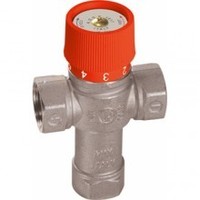 Термостатический смесительный клапанТермостатический смесительный клапанТермостатический смесительный клапанR156X1"16 бар, 38-60оС16 бар, 38-60оСGiacominiGiacomini26600Термостатический смесительный клапанТермостатический смесительный клапанТермостатический смесительный клапанMMV1/2"10 бар, 30-65оС10 бар, 30-65оСWATTSWATTS37600Термостатический смесительный клапанТермостатический смесительный клапанТермостатический смесительный клапанMMV3/4"10 бар, 30-65оС10 бар, 30-65оСWATTSWATTS40700Клапаны трехходовые с электроприводамиКлапаны трехходовые с электроприводамиКлапаны трехходовые с электроприводамиКлапаны трехходовые с электроприводамиКлапаны трехходовые с электроприводамиКлапаны трехходовые с электроприводамиКлапаны трехходовые с электроприводамиКлапаны трехходовые с электроприводамиКлапаны трехходовые с электроприводамиКлапаны трехходовые с электроприводамиНаименованиеНаименованиеНаименованиеТипR" / DNТех. ХарактеристикиТех. ХарактеристикиПроизводительПроизводительЦенаКлапан трехходовой с электроприводомКлапан трехходовой с электроприводомКлапан трехходовой с электроприводомV3GB20Tmax=110oC, 10 бар, 3-точечныйTmax=110oC, 10 бар, 3-точечныйWATTSWATTS82700Клапан трехходовой с электроприводомКлапан трехходовой с электроприводомКлапан трехходовой с электроприводомV3GB25Tmax=110oC, 10 бар, 3-точечныйTmax=110oC, 10 бар, 3-точечныйWATTSWATTS84800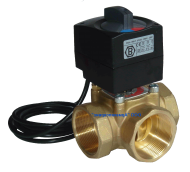 Клапан трехходовой с электроприводомКлапан трехходовой с электроприводомКлапан трехходовой с электроприводомV3GB32Tmax=110oC, 10 бар, 3-точечныйTmax=110oC, 10 бар, 3-точечныйWATTSWATTS88900Клапан трехходовой с электроприводомКлапан трехходовой с электроприводомКлапан трехходовой с электроприводомV3GB40Tmax=110oC, 10 бар, 3-точечныйTmax=110oC, 10 бар, 3-точечныйWATTSWATTS104600Клапан трехходовой с электроприводомКлапан трехходовой с электроприводомКлапан трехходовой с электроприводомV3GB50Tmax=110oC, 10 бар, 3-точечныйTmax=110oC, 10 бар, 3-точечныйWATTSWATTS128400Принадлежности для миникотельных и тепловых узловПринадлежности для миникотельных и тепловых узловПринадлежности для миникотельных и тепловых узловПринадлежности для миникотельных и тепловых узловПринадлежности для миникотельных и тепловых узловПринадлежности для миникотельных и тепловых узловПринадлежности для миникотельных и тепловых узловПринадлежности для миникотельных и тепловых узловПринадлежности для миникотельных и тепловых узловПринадлежности для миникотельных и тепловых узловНаименованиеНаименованиеНаименованиеТипТипR"Тех. ХарактеристикиТех. ХарактеристикиТех. ХарактеристикиЦенаТермометр d=63mmТермометр d=63mmТермометр d=63mmT 63/50 SDT 63/50 SD1/2"0-120oC0-120oC0-120oC2800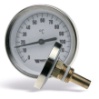 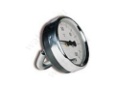 Термометр d=80mmТермометр d=80mmТермометр d=80mmT 80/50 SDT 80/50 SD1/2"0-120oC0-120oC0-120oC3100Термометр d=80mmТермометр d=80mmТермометр d=80mmT 80/50 SDT 80/50 SD1/2"0-150oC0-150oC0-150oC5300Термометр d=100mmТермометр d=100mmТермометр d=100mmT 100/50 SDT 100/50 SD1/2"0-120oC0-120oC0-120oC4100Термометр d=100mmТермометр d=100mmТермометр d=100mmT 100/50 SDT 100/50 SD1/2"0-150oC0-150oC0-150oC4600Термометр навесной d=63mmТермометр навесной d=63mmТермометр навесной d=63mmTАВ 63/120TАВ 63/1201" - 2"0-120oC0-120oC0-120oC2700Термометр с капиллярной трубкойТермометр с капиллярной трубкойТермометр с капиллярной трубкойTEF 64/31TEF 64/31-0-120oC0-120oC0-120oC7400Термометр стеклянный спиртовойТермометр стеклянный спиртовойТермометр стеклянный спиртовойT-250VT-250V-0-150oC0-150oC0-150oC5500Латунная гильзаЛатунная гильзаЛатунная гильзаT-250OTT-250OT1/2"длина 250 ммдлина 250 ммдлина 250 мм5100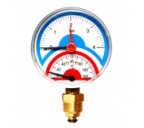 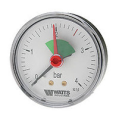 Термоманометр d=80mmТермоманометр d=80mmТермоманометр d=80mmTMAX 4TMAX 41/2"0-120oC, 0-4 бар0-120oC, 0-4 бар0-120oC, 0-4 бар7200Термоманометр d=80mmТермоманометр d=80mmТермоманометр d=80mmTMRA 4TMRA 41/2"0-120oC, 0-4 бар0-120oC, 0-4 бар0-120oC, 0-4 бар7200Манометр d=63mmМанометр d=63mmМанометр d=63mmMHA 63/4MHA 63/41/4"0-4 бар0-4 бар0-4 бар3000Манометр d=63mmМанометр d=63mmМанометр d=63mmMHR 63/4MHR 63/41/4"0-4 бар0-4 бар0-4 бар2600Манометр d=63mmМанометр d=63mmМанометр d=63mmMHA 63/4MHA 63/43/8"0-4 бар0-4 бар0-4 бар3000Манометр d=63mmМанометр d=63mmМанометр d=63mmMHR 63/4MHR 63/43/8"0-4 бар0-4 бар0-4 бар2600Манометр d=63mmМанометр d=63mmМанометр d=63mmMDA 63/6MDA 63/61/4"0-6 бар0-6 бар0-6 бар3000Манометр d=63mmМанометр d=63mmМанометр d=63mmMDA 63/10MDA 63/101/4"0-10 бар0-10 бар0-10 бар3000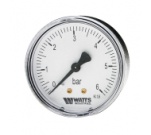 Манометр d=63mmМанометр d=63mmМанометр d=63mmMDA 63/16MDA 63/161/4"0-16 бар0-16 бар0-16 бар3000Манометр d=80mmМанометр d=80mmМанометр d=80mmMDA 80/6MDA 80/61/4"0-6 бар0-6 бар0-6 бар5000Манометр d=80mmМанометр d=80mmМанометр d=80mmMDA 80/10MDA 80/101/4"0-10 бар0-10 бар0-10 бар5000Манометр d=80mmМанометр d=80mmМанометр d=80mmMDA 80/16MDA 80/161/4"0-16 бар0-16 бар0-16 бар5000Манометр d=63mmМанометр d=63mmМанометр d=63mmMDR 63/6MDR 63/61/4"0-6 бар0-6 бар0-6 бар2700Манометр d=63mmМанометр d=63mmМанометр d=63mmMDR 63/10MDR 63/101/4"0-10 бар0-10 бар0-10 бар2700Манометр d=63mmМанометр d=63mmМанометр d=63mmMDR 63/16MDR 63/161/4"0-16 бар0-16 бар0-16 бар2700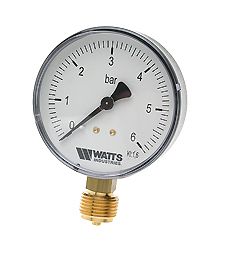 Манометр d=63mmМанометр d=63mmМанометр d=63mmMDR 63/25MDR 63/251/4"0-25 бар0-25 бар0-25 бар2700Манометр d=80mmМанометр d=80mmМанометр d=80mmMDR 80/6MDR 80/61/2"0-6 бар0-6 бар0-6 бар4300Манометр d=80mmМанометр d=80mmМанометр d=80mmMDR 80/10MDR 80/101/2"0-10 бар0-10 бар0-10 бар4300Манометр d=80mmМанометр d=80mmМанометр d=80mmMDR 80/16MDR 80/161/2"0-16 бар0-16 бар0-16 бар4300Манометр d=80mmМанометр d=80mmМанометр d=80mmMDR 80/25MDR 80/251/2"0-25 бар0-25 бар0-25 бар4300Манометр d=100mmМанометр d=100mmМанометр d=100mmMDR 100/6MDR 100/61/2"0-6 бар0-6 бар0-6 бар5700Манометр d=100mmМанометр d=100mmМанометр d=100mmMDR 100/10MDR 100/101/2"0-10 бар0-10 бар0-10 бар5100Манометр d=100mmМанометр d=100mmМанометр d=100mmMDR 100/16MDR 100/161/2"0-16 бар0-16 бар0-16 бар5700Манометр d=100mmМанометр d=100mmМанометр d=100mmMDR 100/25MDR 100/251/2"0-25 бар0-25 бар0-25 бар5900Клапан запорный для манометровКлапан запорный для манометровКлапан запорный для манометровREM 15REM 151/2" - 1/2"---1400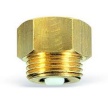 Клапан запорный для манометровКлапан запорный для манометровКлапан запорный для манометровREM 8/15REM 8/151/4" - 1/2"---1400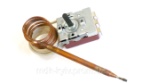 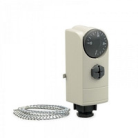 Термостат дистанционный с капиллярной трубкойТермостат дистанционный с капиллярной трубкойТермостат дистанционный с капиллярной трубкойКТС 100КТС 100-0-90oC, 10A, 220V0-90oC, 10A, 220V0-90oC, 10A, 220V11100Ручка к термостатуРучка к термостатуРучка к термостатуDK/KTC 100DK/KTC 100-0-90oC0-90oC0-90oC600Термостат накладнойТермостат накладнойТермостат накладнойWTC-ESWTC-ES-30-90oC, 16A, 250V30-90oC, 16A, 250V30-90oC, 16A, 250V9400Термостат погружной Термостат погружной Термостат погружной TC 100/ANTC 100/AN1/2"30-90oC, 16A, 250V, L=100mm30-90oC, 16A, 250V, L=100mm30-90oC, 16A, 250V, L=100mm16300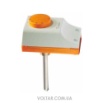 Термостат погружной Термостат погружной Термостат погружной TC 200/ANTC 200/AN1/2"30-90oC, 16A, 250V, L=200mm30-90oC, 16A, 250V, L=200mm30-90oC, 16A, 250V, L=200mm19500Гильза для TC, STBГильза для TC, STBГильза для TC, STBTH/TC 100TH/TC 100-D=9,0mm, L=100mmD=9,0mm, L=100mmD=9,0mm, L=100mm4700Гильза для TC, STBГильза для TC, STBГильза для TC, STBTH/TC 200TH/TC 200-D=9,0mm, L=200mmD=9,0mm, L=200mmD=9,0mm, L=200mm7000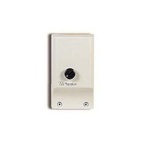 Предохранитель погружнойПредохранитель погружнойПредохранитель погружнойSTB 100STB 1001/2"100oC, 16A, 220V100oC, 16A, 220V100oC, 16A, 220V19700Термостат с предохранителемТермостат с предохранителемТермостат с предохранителемTRB 100TRB 1001/2"30-90oC, 16A, 220V30-90oC, 16A, 220V30-90oC, 16A, 220V24900Гильза для TRBГильза для TRBГильза для TRBTH/TRB 100TH/TRB 100-D=9,0mm, L=100mmD=9,0mm, L=100mmD=9,0mm, L=100mm6400Указатель уровня топливаУказатель уровня топливаУказатель уровня топливаQ 200 VQ 200 V- L=2m L=2m L=2m5800Термометры технические стеклянные жидкостные и принадлежностиТермометры технические стеклянные жидкостные и принадлежностиТермометры технические стеклянные жидкостные и принадлежностиТермометры технические стеклянные жидкостные и принадлежностиТермометры технические стеклянные жидкостные и принадлежностиТермометры технические стеклянные жидкостные и принадлежностиТермометры технические стеклянные жидкостные и принадлежностиТермометры технические стеклянные жидкостные и принадлежностиТермометры технические стеклянные жидкостные и принадлежностиТермометры технические стеклянные жидкостные и принадлежностиНаименованиеНаименованиеНаименованиеТипДлина верхней/ нижней части, ммДлина верхней/ нижней части, ммТех. ХарактеристикиТех. ХарактеристикиТех. ХарактеристикиЦенаТермометр стеклянный жидкостный прямойТермометр стеклянный жидкостный прямойТермометр стеклянный жидкостный прямойТТЖ-П5240/66240/660-160oC0-160oC0-160oC1200Оправа защитная для ТТЖ-М П15Оправа защитная для ТТЖ-М П15Оправа защитная для ТТЖ-М П152П 285/63М 27х2М 27х2PN 63 барPN 63 барPN 63 бар2200Бобышка для защитной оправы 50ммБобышка для защитной оправы 50ммБобышка для защитной оправы 50ммБШ-35М 27х2М 27х225 МПа, I=35мм25 МПа, I=35мм25 МПа, I=35мм1000Термометры биметаллические ЮМАС(Россия)Термометры биметаллические ЮМАС(Россия)Термометры биметаллические ЮМАС(Россия)Термометры биметаллические ЮМАС(Россия)Термометры биметаллические ЮМАС(Россия)Термометры биметаллические ЮМАС(Россия)Термометры биметаллические ЮМАС(Россия)Термометры биметаллические ЮМАС(Россия)Термометры биметаллические ЮМАС(Россия)Термометры биметаллические ЮМАС(Россия)НаименованиеНаименованиеНаименованиеТипТипR"Тех. ХарактеристикиТех. ХарактеристикиТех. ХарактеристикиЦена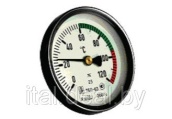 Термометр d=63mm (осевой)Термометр d=63mm (осевой)Термометр d=63mm (осевой)ТБП63/50/ТТБП63/50/Т1/2"0-120oC0-120oC0-120oC1500Термометр d=100mm (осевой)Термометр d=100mm (осевой)Термометр d=100mm (осевой)ТБП100/50/ТТБП100/50/Т1/2"0-120oC0-120oC0-120oC3200Термометр d=100mm (осевой)Термометр d=100mm (осевой)Термометр d=100mm (осевой)ТБП100/50/ТТБП100/50/Т1/2"0-160°С0-160°С0-160°С3200Термометры технические стеклянные жидкостные и принадлежностиТермометры технические стеклянные жидкостные и принадлежностиТермометры технические стеклянные жидкостные и принадлежностиТермометры технические стеклянные жидкостные и принадлежностиТермометры технические стеклянные жидкостные и принадлежностиТермометры технические стеклянные жидкостные и принадлежностиТермометры технические стеклянные жидкостные и принадлежностиТермометры технические стеклянные жидкостные и принадлежностиТермометры технические стеклянные жидкостные и принадлежностиТермометры технические стеклянные жидкостные и принадлежностиНаименованиеНаименованиеНаименованиеТипДлина верхней/ нижней части, ммДлина верхней/ нижней части, ммТех. ХарактеристикиТех. ХарактеристикиТех. ХарактеристикиЦенаТермометр стеклянный жидкостный прямойТермометр стеклянный жидкостный прямойТермометр стеклянный жидкостный прямойТТЖ- П5240/66240/660-160oC0-160oC0-160oC1200Оправа защитная для ТТЖ-П5Оправа защитная для ТТЖ-П5Оправа защитная для ТТЖ-П52П 285/63М 27х2М 27х26,3МПа6,3МПа6,3МПа2200Бобышка для защитной оправы 35ммБобышка для защитной оправы 35ммБобышка для защитной оправы 35ммБШ-1 35ммМ 27х2М 27х225МПа,35мм25МПа,35мм25МПа,35мм1000Термометры технические стеклянные жидкостные и принадлежностиТермометры технические стеклянные жидкостные и принадлежностиТермометры технические стеклянные жидкостные и принадлежностиТермометры технические стеклянные жидкостные и принадлежностиТермометры технические стеклянные жидкостные и принадлежностиТермометры технические стеклянные жидкостные и принадлежностиТермометры технические стеклянные жидкостные и принадлежностиТермометры технические стеклянные жидкостные и принадлежностиТермометры технические стеклянные жидкостные и принадлежностиТермометры технические стеклянные жидкостные и принадлежностиНаименованиеНаименованиеНаименованиеТипДлина верхней/ нижней части, ммДлина верхней/ нижней части, ммТех. ХарактеристикиТех. ХарактеристикиТех. ХарактеристикиЦенаМанометр d=63mm (радиальный)Манометр d=63mm (радиальный)Манометр d=63mm (радиальный)МП -63М-1,0МПаМ12х1,5М12х1,50--1,0 Мпа0--1,0 Мпа0--1,0 Мпа1900Манометр d=63mm (радиальный)Манометр d=63mm (радиальный)Манометр d=63mm (радиальный)МП 63М-        1,6 МпаМ12х1,5М12х1,50-1,6мПа0-1,6мПа0-1,6мПа1900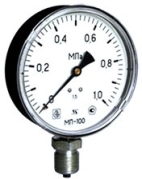 Манометр d=100mm (радиальный)Манометр d=100mm (радиальный)Манометр d=100mm (радиальный)МП 100М-        1,0МПаМ12х1,5М12х1,50-1,0 мПа0-1,0 мПа0-1,0 мПа2000Манометр d=100mm (радиальный)Манометр d=100mm (радиальный)Манометр d=100mm (радиальный)МП 100М-        1,6МПаМ20х1,5М20х1,50-1,6 мПа0-1,6 мПа0-1,6 мПа2000Манометр d=100mm (радиальный)Манометр d=100mm (радиальный)Манометр d=100mm (радиальный)МП 100М-        2,5МПаМ20х1,5М20х1,50-2,5 мПа0-2,5 мПа0-2,5 мПа4000Переходник для манометров d=63mmПереходник для манометров d=63mmПереходник для манометров d=63mm-М12х1,5/M20x1x5М12х1,5/M20x1x5PN 63, 200oCPN 63, 200oCPN 63, 200oC1000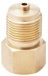 Переходник для манометров d=63mm (цинк)Переходник для манометров d=63mm (цинк)Переходник для манометров d=63mm (цинк)-M12x1,5/ 1/2"M12x1,5/ 1/2"PN 63, 200oCPN 63, 200oCPN 63, 200oC1000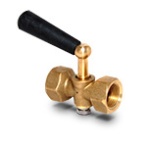 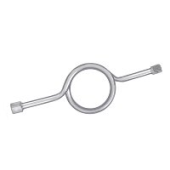 Кран латунный трехходовойКран латунный трехходовойКран латунный трехходовой-M20x1,5/ G 1/2"M20x1,5/ G 1/2"PN 25, 200oCPN 25, 200oCPN 25, 200oC3200Трубка сифонная (Перкенса)Трубка сифонная (Перкенса)Трубка сифонная (Перкенса)-M20x1,5/ G 1/2"M20x1,5/ G 1/2"6 мПа, 150oC6 мПа, 150oC6 мПа, 150oC2900ТермостатыТермостатыТермостатыТермостатыТермостатыТермостатыТермостатыТермостатыТермостатыТермостатыНаименованиеНаименованиеНаименованиеТипТипТех.характиристикиТех.характиристикиТех.характиристикиЦенаЦенаКомнатный термостатКомнатный термостатКомнатный термостатWFHT-BASICWFHT-BASIC5-30°С,75Вт,250В5-30°С,75Вт,250В5-30°С,75Вт,250В90009000Комнатный термостат Ecolux(для фанкойлов)Комнатный термостат Ecolux(для фанкойлов)Комнатный термостат Ecolux(для фанкойлов)Fan ComfortFan Comfort5-30°С,6A,230В,IP305-30°С,6A,230В,IP305-30°С,6A,230В,IP301790017900Комнатный термостат c часамиMilux (на день)Комнатный термостат c часамиMilux (на день)Комнатный термостат c часамиMilux (на день)Milux DailyMilux Daily5-35°С,8A,250В,IP305-35°С,8A,250В,IP305-35°С,8A,250В,IP302890028900Комнатный термостат c часамиMilux (на неделю)Комнатный термостат c часамиMilux (на неделю)Комнатный термостат c часамиMilux (на неделю)Milux WeeklyMilux Weekly5-35°С,8A,250В,IP305-35°С,8A,250В,IP305-35°С,8A,250В,IP302760027600Термостат для теплого пола с датчиком температурыТермостат для теплого пола с датчиком температурыТермостат для теплого пола с датчиком температурыWFHT-20222WFHT-202225-35°С,75Вт,230В,IP30,длина кабеля 3м5-35°С,75Вт,230В,IP30,длина кабеля 3м5-35°С,75Вт,230В,IP30,длина кабеля 3м1480014800Термостат для теплого пола с датчиком температуры и ЖК-дисплеемТермостат для теплого пола с датчиком температуры и ЖК-дисплеемТермостат для теплого пола с датчиком температуры и ЖК-дисплеемWFHT-LCDWFHT-LCD5-35°С,75Вт,230В,IP30,длина кабеля 3м5-35°С,75Вт,230В,IP30,длина кабеля 3м5-35°С,75Вт,230В,IP30,длина кабеля 3м2360023600Контроллер4-канальный Master(NC)Контроллер4-канальный Master(NC)Контроллер4-канальный Master(NC)WFHT-BASICWFHT-BASIC4 канала,0-50°С,8А,230В,реле откл.насоса4 канала,0-50°С,8А,230В,реле откл.насоса4 канала,0-50°С,8А,230В,реле откл.насоса3520035200Контроллер4-канальный Slave(NC)Контроллер4-канальный Slave(NC)Контроллер4-канальный Slave(NC)WFHT-40728WFHT-407284 канала,0-50°С,8А,230В4 канала,0-50°С,8А,230В4 канала,0-50°С,8А,230В3040030400Контроллер 6-канальный Master(NC)Контроллер 6-канальный Master(NC)Контроллер 6-канальный Master(NC)WFHT-406627WFHT-4066276 каналов,0-50°С,8А,230В,реле откл.насоса6 каналов,0-50°С,8А,230В,реле откл.насоса6 каналов,0-50°С,8А,230В,реле откл.насоса4160041600Контроллер 6-канальныйSlave(NC)Контроллер 6-канальныйSlave(NC)Контроллер 6-канальныйSlave(NC)WFHT-40628WFHT-406286 каналов,0-50°С,8А,230В6 каналов,0-50°С,8А,230В6 каналов,0-50°С,8А,230В3670036700